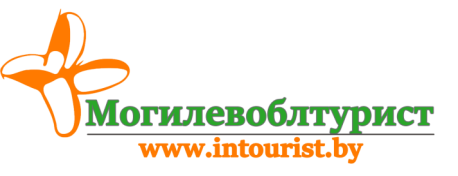 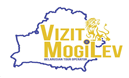 Жиличи - Красный Берег«Дворцы Восточной Беларуси»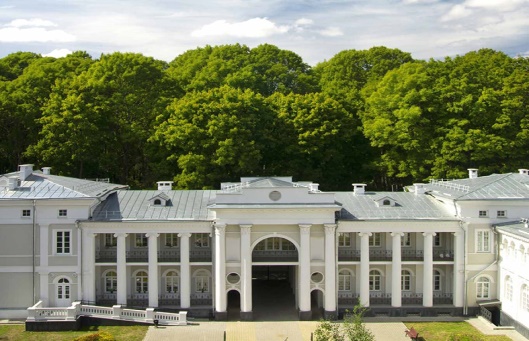 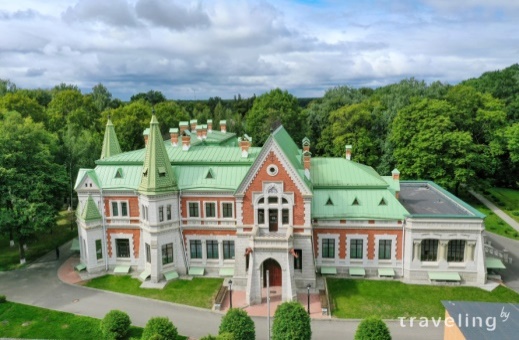 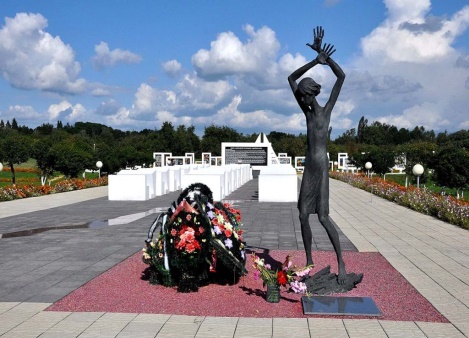 выезд   25.02.2023г. Встреча с экскурсоводом. Выезд из Могилёва в 09:00.Переезд в Жиличи.11:30 Экскурсия по Дворцу Булгаков.В экскурсию включено посещение дворцово-паркового ансамбля в ЖИЛИЧАХ на берегу реки Добосна. Прогулка по парку. Решенный в стиле классицизма обширный (один из самых больших в Беларуси!) дворец, в окружении аллей пейзажного парка с экзотическими деревьями, является ярким представителем усадебной архитектуры Беларуси XVIII-XIX вв. Строительство дворца началось в 1825 году по приказу Игнатия Булгака, который был бобруйским уездным маршалком. Булгаки были богатыми землевладельцами — они создали целый усадебный комплекс, куда наряду с дворцом входили обширный парк со скульптурами и всевозможными малыми архитектурными формами; хозпостройки и другие сооружения. Сейчас во дворце идет реставрация, готова уже значительная часть — приглашаем познакомиться с этим малоизвестным, но таким внушительным и ярким объектом!13:00 Посадка в автобус и переезд в Красный берег.  14:00 Экскурсия по Усадьбе Козел-Поклевских в Красном Береге. Это бывшее имение принадлежало генерал-лейтенанту Гатовскому, при котором здесь в конце XIX века был сооружен ДВОРЕЦ с чертами неоготики и неоренессанса. Силуэтную выразительность ему придают шатры башен, мансардные крыши, эркеры, остроугольные щипцы, слуховые окна… В 2015 году усадьба открылась для приема гостей после почти 10-летней реставрации. Отличительной особенностью комплекса является его оформление, каждый зал выполнен в индивидуальном стиле. Множество стилей, начиная от неоготики и заканчивая восточным стилем (замок Альгамбра), придает этому новую музею нарядность и изящество. Английский парк рядом с дворцом, прочерченный прогулочными дорожками — прекрасное место для отдыха.16:00 Посадка в автобус и переезд в Красный берег.16:15 Экскурсия по Мемориальному  комплексу на месте концлагеря в деревне Красный Берег.Это памятное и страшное место называют еще «детской Хатынью». В 1943 году в деревне Красный Берег Жлобинского района нацисты создали донорский концлагерь для детей. Сейчас на его месте расположен мемориал, покидая который большинство посетителей не могут унять слёзы…17:00- Посадка в автобус и переезд в г. Кировск. Перекус в Легендарном кафе «Смаженка» (доп. оплата-самостоятельно) Всего в кафе подают 15 видов смаженки: с куриным фаршем, мясом с грибами, ветчиной, креветками, помидорами, творогом, яблоком и другими начинками. Кроме того, в кафе, есть и полноценные обеды, а также десерты, чай и кофе. Санитарная остановка.18:45 Отправление в Могилёв. Ориентировочное время прибытия в 20:30.                                                          Стоимость тура: 70,00 руб./чел.(группа 40чел+)                                                                  90,00 руб./чел.(группа 13чел+)В стоимость включено: транспортное обслуживание, экскурсионное обслуживание и   входные билеты по программе, сопровождение по программе.Жиличи - Красный Берег«Дворцы Восточной Беларуси»выезд   25.02.2023г. Встреча с экскурсоводом. Выезд из Могилёва в 09:00.Переезд в Жиличи.11:30 Экскурсия по Дворцу Булгаков.В экскурсию включено посещение дворцово-паркового ансамбля в ЖИЛИЧАХ на берегу реки Добосна. Прогулка по парку. Решенный в стиле классицизма обширный (один из самых больших в Беларуси!) дворец, в окружении аллей пейзажного парка с экзотическими деревьями, является ярким представителем усадебной архитектуры Беларуси XVIII-XIX вв. Строительство дворца началось в 1825 году по приказу Игнатия Булгака, который был бобруйским уездным маршалком. Булгаки были богатыми землевладельцами — они создали целый усадебный комплекс, куда наряду с дворцом входили обширный парк со скульптурами и всевозможными малыми архитектурными формами; хозпостройки и другие сооружения. Сейчас во дворце идет реставрация, готова уже значительная часть — приглашаем познакомиться с этим малоизвестным, но таким внушительным и ярким объектом!13:00 Посадка в автобус и переезд в Красный берег.  14:00 Экскурсия по Усадьбе Козел-Поклевских в Красном Береге. Это бывшее имение принадлежало генерал-лейтенанту Гатовскому, при котором здесь в конце XIX века был сооружен ДВОРЕЦ с чертами неоготики и неоренессанса. Силуэтную выразительность ему придают шатры башен, мансардные крыши, эркеры, остроугольные щипцы, слуховые окна… В 2015 году усадьба открылась для приема гостей после почти 10-летней реставрации. Отличительной особенностью комплекса является его оформление, каждый зал выполнен в индивидуальном стиле. Множество стилей, начиная от неоготики и заканчивая восточным стилем (замок Альгамбра), придает этому новую музею нарядность и изящество. Английский парк рядом с дворцом, прочерченный прогулочными дорожками — прекрасное место для отдыха.16:00 Посадка в автобус и переезд в Красный берег.16:15 Экскурсия по Мемориальному  комплексу на месте концлагеря в деревне Красный Берег.Это памятное и страшное место называют еще «детской Хатынью». В 1943 году в деревне Красный Берег Жлобинского района нацисты создали донорский концлагерь для детей. Сейчас на его месте расположен мемориал, покидая который большинство посетителей не могут унять слёзы…17:00- Посадка в автобус и переезд в г. Кировск. Перекус в Легендарном кафе «Смаженка» (доп. оплата-самостоятельно) Всего в кафе подают 15 видов смаженки: с куриным фаршем, мясом с грибами, ветчиной, креветками, помидорами, творогом, яблоком и другими начинками. Кроме того, в кафе, есть и полноценные обеды, а также десерты, чай и кофе. Санитарная остановка.18:45 Отправление в Могилёв. Ориентировочное время прибытия в 20:30.                                                          Стоимость тура: 70,00 руб./чел.(группа 40чел+)                                                                  90,00 руб./чел.(группа 13чел+)                                          В стоимость включено: транспортное обслуживание, экскурсионное обслуживание и   входные билеты по программе, сопровождение по программе.